Publicado en Barcelona el 27/07/2020 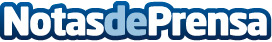 AleaSoft: La producción renovable favorece la bajada de precios en la mayoría de mercados europeosEn la cuarta semana de julio los precios de la mayoría de mercados eléctricos europeos bajaron. El domingo 26 de julio hubo horas con precios negativos en Alemania y Bélgica. El aumento de la producción solar y eólica y la bajada de la demanda en gran parte de los mercados favorecieron el descenso. Sin embargo, en el mercado MIBEL los precios subieron al aumentar la demanda y disminuir la producción renovable. En la última semana de julio se espera que se mantenga la tendencia de precios a la bajaDatos de contacto:Alejandro Delgado900 10 21 61Nota de prensa publicada en: https://www.notasdeprensa.es/aleasoft-la-produccion-renovable-favorece-la Categorias: Internacional Nacional Sector Energético http://www.notasdeprensa.es